Datos del InteresadoResponsable de la InformacionSe debe adjuntar a este formulario certificado notarial de personería y representación(*) No completar a cargo de DINAMA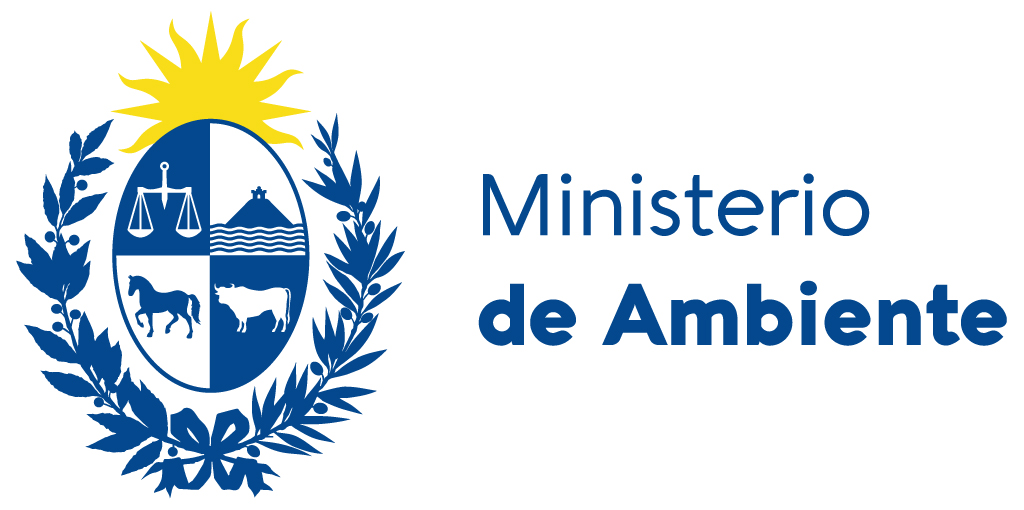 FORMULARIO DE REGISTRO DE FABRICATES E IMPORTADORES DE BATERÍAS PLOMO-ÁCIDO(Art. 17 del Decreto 373/003 de 18 de setiembre de 2003)FL - DCDA-008Nº de REGISTRO (*)Nombre o razón socialNombre o razón socialDomicilio constituido para notificacionesDomicilio constituido para notificacionesDomicilio constituido para notificacionesDomicilio constituido para notificacionesDomicilio constituido para notificacionesCiudadCiudadDepartamentoDepartamentoDepartamentoDepartamentoDepartamentoC.P.C.P.C.P.C.P.TeléfonoTeléfonoFaxFaxFaxFaxFaxTipo de SociedadTipo de SociedadR.U.CR.U.CFecha de inicio de la actividad de fabricación o importación de bateríasFecha de inicio de la actividad de fabricación o importación de bateríasFecha de inicio de la actividad de fabricación o importación de bateríasFecha de inicio de la actividad de fabricación o importación de bateríasFecha de inicio de la actividad de fabricación o importación de bateríasFecha de inicio de la actividad de fabricación o importación de bateríasFecha de inicio de la actividad de fabricación o importación de bateríasFecha de inicio de la actividad de fabricación o importación de bateríasFecha de inicio de la actividad de fabricación o importación de bateríasFecha de inicio de la actividad de fabricación o importación de bateríasFecha de inicio de la actividad de fabricación o importación de bateríasFecha de inicio de la actividad de fabricación o importación de bateríasFecha de inicio de la actividad de fabricación o importación de bateríasFecha de inicio de la actividad de fabricación o importación de bateríasFecha de inicio de la actividad de fabricación o importación de bateríasFecha de inicio de la actividad de fabricación o importación de bateríasFecha de inicio de la actividad de fabricación o importación de bateríasFecha de inicio de la actividad de fabricación o importación de bateríasFecha de inicio de la actividad de fabricación o importación de bateríasFecha de inicio de la actividad de fabricación o importación de bateríasDirección de la Planta y o DepositoDirección de la Planta y o DepositoDirección de la Planta y o DepositoDirección de la Planta y o DepositoCiudad / LocalidadCiudad / LocalidadDepartamentoDepartamentoDepartamentoDepartamentoDepartamentoC.P.C.P.C.P.C.P.TeléfonoTeléfonoFaxFaxFaxFaxFaxSección judicialSección judicialSección policialSección policialSección policialSección policialSección policialSección policialSección policialSección policialSección policialPadronesPadronesUrbanaUrbanaUrbanaUrbanaSuburbanaSuburbanaSuburbanaSuburbanaSuburbanaSuburbanaSuburbanaRuralRuralRuralRuralRuralRuralRuralRuralRuralRuralRuralRuralRuralCoordenadas de ubicación si se disponen (según carta escala 1/50000 S.G.M.)Coordenadas de ubicación si se disponen (según carta escala 1/50000 S.G.M.)Coordenadas de ubicación si se disponen (según carta escala 1/50000 S.G.M.)Coordenadas de ubicación si se disponen (según carta escala 1/50000 S.G.M.)Coordenadas de ubicación si se disponen (según carta escala 1/50000 S.G.M.)Coordenadas de ubicación si se disponen (según carta escala 1/50000 S.G.M.)Coordenadas de ubicación si se disponen (según carta escala 1/50000 S.G.M.)Coordenadas de ubicación si se disponen (según carta escala 1/50000 S.G.M.)Coordenadas de ubicación si se disponen (según carta escala 1/50000 S.G.M.)Coordenadas de ubicación si se disponen (según carta escala 1/50000 S.G.M.)Coordenadas de ubicación si se disponen (según carta escala 1/50000 S.G.M.)Coordenadas de ubicación si se disponen (según carta escala 1/50000 S.G.M.)Coordenadas de ubicación si se disponen (según carta escala 1/50000 S.G.M.)Coordenadas de ubicación si se disponen (según carta escala 1/50000 S.G.M.)X(m)X(m)Y(m)Y(m)Y(m)Y(m)Y(m)Marcas con las que introdujo en el mercado las baterías que importa y o fabrica, en los últimos 3 años Marcas con las que introdujo en el mercado las baterías que importa y o fabrica, en los últimos 3 años Marcas con las que introdujo en el mercado las baterías que importa y o fabrica, en los últimos 3 años Marcas con las que introdujo en el mercado las baterías que importa y o fabrica, en los últimos 3 años Marcas con las que introdujo en el mercado las baterías que importa y o fabrica, en los últimos 3 años Marcas con las que introdujo en el mercado las baterías que importa y o fabrica, en los últimos 3 años Marcas con las que introdujo en el mercado las baterías que importa y o fabrica, en los últimos 3 años Marcas con las que introdujo en el mercado las baterías que importa y o fabrica, en los últimos 3 años Marcas con las que introdujo en el mercado las baterías que importa y o fabrica, en los últimos 3 años Marcas con las que introdujo en el mercado las baterías que importa y o fabrica, en los últimos 3 años Marcas con las que introdujo en el mercado las baterías que importa y o fabrica, en los últimos 3 años Marcas con las que introdujo en el mercado las baterías que importa y o fabrica, en los últimos 3 años Marcas con las que introdujo en el mercado las baterías que importa y o fabrica, en los últimos 3 años Marcas con las que introdujo en el mercado las baterías que importa y o fabrica, en los últimos 3 años Marcas con las que introdujo en el mercado las baterías que importa y o fabrica, en los últimos 3 años Marcas con las que introdujo en el mercado las baterías que importa y o fabrica, en los últimos 3 años Marcas con las que introdujo en el mercado las baterías que importa y o fabrica, en los últimos 3 años Marcas con las que introdujo en el mercado las baterías que importa y o fabrica, en los últimos 3 años Marcas con las que introdujo en el mercado las baterías que importa y o fabrica, en los últimos 3 años Marcas con las que introdujo en el mercado las baterías que importa y o fabrica, en los últimos 3 años Marcas con las que introdujo en el mercado las baterías que importa y o fabrica, en los últimos 3 años Marcas con las que introdujo en el mercado las baterías que importa y o fabrica, en los últimos 3 años Marcas con las que introdujo en el mercado las baterías que importa y o fabrica, en los últimos 3 años Marcas con las que introdujo en el mercado las baterías que importa y o fabrica, en los últimos 3 años Marcas con las que introdujo en el mercado las baterías que importa y o fabrica, en los últimos 3 años Marcas con las que introdujo en el mercado las baterías que importa y o fabrica, en los últimos 3 años Marcas con las que introdujo en el mercado las baterías que importa y o fabrica, en los últimos 3 años Marcas con las que introdujo en el mercado las baterías que importa y o fabrica, en los últimos 3 años Marcas con las que introdujo en el mercado las baterías que importa y o fabrica, en los últimos 3 años Marcas con las que introdujo en el mercado las baterías que importa y o fabrica, en los últimos 3 años Marcas con las que introdujo en el mercado las baterías que importa y o fabrica, en los últimos 3 años Marcas con las que introdujo en el mercado las baterías que importa y o fabrica, en los últimos 3 años MarcaImportaImportaImportaImportaImportaImportaFabricaFabricaFabricaFabricaFabricaFabricaFabricaMarcaImportaImportaImportaImportaImportaImportaFabricaFabricaFabricaFabricaFabricaFabricaFabricaMarcaImportaImportaImportaImportaImportaImportaFabricaFabricaFabricaFabricaFabricaFabricaFabricaMarcaImportaImportaImportaImportaImportaImportaFabricaFabricaFabricaFabricaFabricaFabricaFabricaMarcaImportaImportaImportaImportaImportaImportaFabricaFabricaFabricaFabricaFabricaFabricaFabricaMarcaImportaImportaImportaImportaImportaImportaFabricaFabricaFabricaFabricaFabricaFabricaFabricaHorario de actividadVerano de       a      Verano de       a      Verano de       a      Verano de       a      Verano de       a      Verano de       a      Verano de       a      Verano de       a      Verano de       a      Verano de       a      Verano de       a      Verano de       a      Invierno de       a      Invierno de       a      Invierno de       a      Invierno de       a      Invierno de       a      Invierno de       a      Invierno de       a      Invierno de       a      Invierno de       a      Invierno de       a      Invierno de       a      Invierno de       a      Invierno de       a      Invierno de       a      Invierno de       a      Invierno de       a      Invierno de       a      Invierno de       a      Invierno de       a      Nº de funcionariosSector AdministrativoSector AdministrativoSector AdministrativoSector AdministrativoSector AdministrativoSector AdministrativoSector AdministrativoSector AdministrativoSector AdministrativoSector AdministrativoSector ProductivoSector ProductivoSector ProductivoSector ProductivoSector ProductivoSector ProductivoSector ProductivoSector ProductivoSector ProductivoSector ProductivoSector ProductivoSector ProductivoSector ProductivoSector ProductivoMeses de actividadDías activos / mesDías activos / mesDías activos / mesDías activos / mesDías activos / mesDías activos / mesDías activos / mesDías activos / mesDías activos / mesNombre del representanteCédula de identidadCorreo electrónico Cargo  en la empresaFirmaFechaFechaFechaPersona designada para contactoPersona designada para contactoCédula de identidadCargo